Pre-Retirement Information and Resources Checklist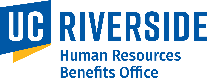 EMPLOYEE INFORMATIONEMPLOYEE INFORMATIONEMPLOYEE INFORMATIONEMPLOYEE INFORMATIONEMPLOYEE INFORMATIONEMPLOYEE INFORMATIONEmployee Name:Employee Name:Date:CHECKLISTCHECKLISTCHECKLISTCHECKLISTCHECKLISTCHECKLISTCheckItemItemItemItemItemUniversity of California Retirement Plan (UCRP) Election Information University of California Retirement Plan (UCRP) Election Information University of California Retirement Plan (UCRP) Election Information University of California Retirement Plan (UCRP) Election Information University of California Retirement Plan (UCRP) Election Information Election of monthly retirement income or Lump Sum Option PERS reciprocityUnused vacation leaveUnused compensation timeUnused sick leavePost-retirement survivor continuanceCost-of-living adjustmentsTaxes ‒ Federal and State tax obligationsRequired documentation, including spouse’s birth certificate or passport and marriage certificate and/or Contingent Annuitant birth certificate or passportSpouse/Domestic Partner signature Election of monthly retirement income or Lump Sum Option PERS reciprocityUnused vacation leaveUnused compensation timeUnused sick leavePost-retirement survivor continuanceCost-of-living adjustmentsTaxes ‒ Federal and State tax obligationsRequired documentation, including spouse’s birth certificate or passport and marriage certificate and/or Contingent Annuitant birth certificate or passportSpouse/Domestic Partner signature Direct DepositBeneficiary DesignationUC Retirement Savings Program Distributions403(b)457 (b)Defined Contribution Plan (DCP)Taxes /PenaltiesCapital Accumulation Payment (CAP)Taxes/PenaltiesNotify Manager/Supervisor and HR Business Partner of intent to retireContact your department HR Representative for information about the Retirement GiftDirect DepositBeneficiary DesignationUC Retirement Savings Program Distributions403(b)457 (b)Defined Contribution Plan (DCP)Taxes /PenaltiesCapital Accumulation Payment (CAP)Taxes/PenaltiesNotify Manager/Supervisor and HR Business Partner of intent to retireContact your department HR Representative for information about the Retirement GiftDirect DepositBeneficiary DesignationUC Retirement Savings Program Distributions403(b)457 (b)Defined Contribution Plan (DCP)Taxes /PenaltiesCapital Accumulation Payment (CAP)Taxes/PenaltiesNotify Manager/Supervisor and HR Business Partner of intent to retireContact your department HR Representative for information about the Retirement GiftKey Date InformationKey Date InformationKey Date InformationKey Date InformationKey Date InformationRetirement Date: First Monthly Payment: Separation Date: Retirement Date: First Monthly Payment: Separation Date: CAP Account (if applicable)Retirement election decision is irrevocable.CAP Account (if applicable)Retirement election decision is irrevocable.CAP Account (if applicable)Retirement election decision is irrevocable.Beneficiary Benefit and Information Beneficiary Benefit and Information Beneficiary Benefit and Information Beneficiary Benefit and Information Beneficiary Benefit and Information Beneficiaries for:UCRP Death Benefit ($7,500) one-time payment.To review your beneficiary elections, visit the UCRAYS website: https://retirementatyourservice.ucop.edu 
Login with your Username and Password
Click on “My Beneficiaries”You may also contact the Retirement Service Administration Center at (800) 888-8267Retirement Savings Plans ‒ DC Plan, 403(b) and/or 457(b) Plan(s)To review your beneficiary elections, visit the Fidelity Investments website: http://www.netbenefits.com 
Login with your Username and Password
Click on “Profile” then “Beneficiaries”You may also contact Fidelity Retirement Services at (866) 682-7787 Beneficiaries for:UCRP Death Benefit ($7,500) one-time payment.To review your beneficiary elections, visit the UCRAYS website: https://retirementatyourservice.ucop.edu 
Login with your Username and Password
Click on “My Beneficiaries”You may also contact the Retirement Service Administration Center at (800) 888-8267Retirement Savings Plans ‒ DC Plan, 403(b) and/or 457(b) Plan(s)To review your beneficiary elections, visit the Fidelity Investments website: http://www.netbenefits.com 
Login with your Username and Password
Click on “Profile” then “Beneficiaries”You may also contact Fidelity Retirement Services at (866) 682-7787 Beneficiaries for:UCRP Death Benefit ($7,500) one-time payment.To review your beneficiary elections, visit the UCRAYS website: https://retirementatyourservice.ucop.edu 
Login with your Username and Password
Click on “My Beneficiaries”You may also contact the Retirement Service Administration Center at (800) 888-8267Retirement Savings Plans ‒ DC Plan, 403(b) and/or 457(b) Plan(s)To review your beneficiary elections, visit the Fidelity Investments website: http://www.netbenefits.com 
Login with your Username and Password
Click on “Profile” then “Beneficiaries”You may also contact Fidelity Retirement Services at (866) 682-7787 Beneficiaries for:UCRP Death Benefit ($7,500) one-time payment.To review your beneficiary elections, visit the UCRAYS website: https://retirementatyourservice.ucop.edu 
Login with your Username and Password
Click on “My Beneficiaries”You may also contact the Retirement Service Administration Center at (800) 888-8267Retirement Savings Plans ‒ DC Plan, 403(b) and/or 457(b) Plan(s)To review your beneficiary elections, visit the Fidelity Investments website: http://www.netbenefits.com 
Login with your Username and Password
Click on “Profile” then “Beneficiaries”You may also contact Fidelity Retirement Services at (866) 682-7787 Beneficiaries for:UCRP Death Benefit ($7,500) one-time payment.To review your beneficiary elections, visit the UCRAYS website: https://retirementatyourservice.ucop.edu 
Login with your Username and Password
Click on “My Beneficiaries”You may also contact the Retirement Service Administration Center at (800) 888-8267Retirement Savings Plans ‒ DC Plan, 403(b) and/or 457(b) Plan(s)To review your beneficiary elections, visit the Fidelity Investments website: http://www.netbenefits.com 
Login with your Username and Password
Click on “Profile” then “Beneficiaries”You may also contact Fidelity Retirement Services at (866) 682-7787 DC Plan, 403(b) and/or 457(b) Plans (Consultation is Available)DC Plan, 403(b) and/or 457(b) Plans (Consultation is Available)DC Plan, 403(b) and/or 457(b) Plans (Consultation is Available)DC Plan, 403(b) and/or 457(b) Plans (Consultation is Available)DC Plan, 403(b) and/or 457(b) Plans (Consultation is Available)Contact Fidelity Investments at (866) 682-7787 for retirement savings plan options (systematic withdrawal or distribution request). Must be separated at least 31 days. Age 72 for minimum distribution requirement (MDR) per new regulations.If you have a current 403(b) loan, contact Fidelity Investments for payment options during retirement.Contact Fidelity Investments at (866) 682-7787 for retirement savings plan options (systematic withdrawal or distribution request). Must be separated at least 31 days. Age 72 for minimum distribution requirement (MDR) per new regulations.If you have a current 403(b) loan, contact Fidelity Investments for payment options during retirement.Contact Fidelity Investments at (866) 682-7787 for retirement savings plan options (systematic withdrawal or distribution request). Must be separated at least 31 days. Age 72 for minimum distribution requirement (MDR) per new regulations.If you have a current 403(b) loan, contact Fidelity Investments for payment options during retirement.Contact Fidelity Investments at (866) 682-7787 for retirement savings plan options (systematic withdrawal or distribution request). Must be separated at least 31 days. Age 72 for minimum distribution requirement (MDR) per new regulations.If you have a current 403(b) loan, contact Fidelity Investments for payment options during retirement.Contact Fidelity Investments at (866) 682-7787 for retirement savings plan options (systematic withdrawal or distribution request). Must be separated at least 31 days. Age 72 for minimum distribution requirement (MDR) per new regulations.If you have a current 403(b) loan, contact Fidelity Investments for payment options during retirement.OptionsLeave money in plan(s) – minimum amount of $2,000 is requiredRollovers/transfersTotal or partial distributionsVariable payments (systematic withdrawal)OptionsLeave money in plan(s) – minimum amount of $2,000 is requiredRollovers/transfersTotal or partial distributionsVariable payments (systematic withdrawal)Early distribution penaltiesMinimum distribution requirementEarly distribution penaltiesMinimum distribution requirementEarly distribution penaltiesMinimum distribution requirementSocial SecuritySocial SecuritySocial SecuritySocial SecuritySocial SecurityIf you did not participate in Social Security during your employment at UC you may still be eligible from previous employers. You also may be eligible for Social Security from your spouse.  Contact the Social Security Office at (800) 772-1213 for assistance.If you did not participate in Social Security during your employment at UC you may still be eligible from previous employers. You also may be eligible for Social Security from your spouse.  Contact the Social Security Office at (800) 772-1213 for assistance.If you did not participate in Social Security during your employment at UC you may still be eligible from previous employers. You also may be eligible for Social Security from your spouse.  Contact the Social Security Office at (800) 772-1213 for assistance.If you did not participate in Social Security during your employment at UC you may still be eligible from previous employers. You also may be eligible for Social Security from your spouse.  Contact the Social Security Office at (800) 772-1213 for assistance.If you did not participate in Social Security during your employment at UC you may still be eligible from previous employers. You also may be eligible for Social Security from your spouse.  Contact the Social Security Office at (800) 772-1213 for assistance.ParkingParkingParkingParkingParkingIf you pay for a monthly parking permit by payroll deduction, contact the Parking Office at (951) 827-1294 prior to the payroll cutoff prior to your separation date. Visit Transportation (TAPS), trade employee parking pass for Retiree pass if applicable.If you pay for a monthly parking permit by payroll deduction, contact the Parking Office at (951) 827-1294 prior to the payroll cutoff prior to your separation date. Visit Transportation (TAPS), trade employee parking pass for Retiree pass if applicable.If you pay for a monthly parking permit by payroll deduction, contact the Parking Office at (951) 827-1294 prior to the payroll cutoff prior to your separation date. Visit Transportation (TAPS), trade employee parking pass for Retiree pass if applicable.If you pay for a monthly parking permit by payroll deduction, contact the Parking Office at (951) 827-1294 prior to the payroll cutoff prior to your separation date. Visit Transportation (TAPS), trade employee parking pass for Retiree pass if applicable.If you pay for a monthly parking permit by payroll deduction, contact the Parking Office at (951) 827-1294 prior to the payroll cutoff prior to your separation date. Visit Transportation (TAPS), trade employee parking pass for Retiree pass if applicable.Health BenefitsHealth BenefitsHealth BenefitsHealth BenefitsHealth BenefitsMedical/dental coverage continues (if eligible)Disregard notifications for end of benefits and COBRAMedicare at age 65 or older, if eligibleUCR Benefits End Date: Medical/dental coverage continues (if eligible)Disregard notifications for end of benefits and COBRAMedicare at age 65 or older, if eligibleUCR Benefits End Date: Vision coverage may be continued through COBRA or by receiving an enrollment notification directly from VSPBenefits end one month after retirement, a 15-day blackout period applies for processing change to retiree benefits.Vision coverage may be continued through COBRA or by receiving an enrollment notification directly from VSPBenefits end one month after retirement, a 15-day blackout period applies for processing change to retiree benefits.Vision coverage may be continued through COBRA or by receiving an enrollment notification directly from VSPBenefits end one month after retirement, a 15-day blackout period applies for processing change to retiree benefits.Other Insurance Plan InformationOther Insurance Plan InformationOther Insurance Plan InformationOther Insurance Plan InformationOther Insurance Plan InformationLegal coverage continues (if eligible)Life and AD&D can be converted to an individual plan through PrudentialDisability, business travel insurance and Workers’ Compensation will end on the last day workedLegal coverage continues (if eligible)Life and AD&D can be converted to an individual plan through PrudentialDisability, business travel insurance and Workers’ Compensation will end on the last day workedLegal coverage continues (if eligible)Life and AD&D can be converted to an individual plan through PrudentialDisability, business travel insurance and Workers’ Compensation will end on the last day workedLegal coverage continues (if eligible)Life and AD&D can be converted to an individual plan through PrudentialDisability, business travel insurance and Workers’ Compensation will end on the last day workedLegal coverage continues (if eligible)Life and AD&D can be converted to an individual plan through PrudentialDisability, business travel insurance and Workers’ Compensation will end on the last day workedCertificate of Creditable CoverageCertificate of Creditable CoverageCertificate of Creditable CoverageCertificate of Creditable CoverageCertificate of Creditable CoverageWhen you retire from UCR, the certificate of creditable coverage will be mailed to your mailing address from your medical plan provider. The certificate of creditable coverage will state your employer medical plan coverage is ending.Please retain this document for your recordsWhen you retire from UCR, the certificate of creditable coverage will be mailed to your mailing address from your medical plan provider. The certificate of creditable coverage will state your employer medical plan coverage is ending.Please retain this document for your recordsWhen you retire from UCR, the certificate of creditable coverage will be mailed to your mailing address from your medical plan provider. The certificate of creditable coverage will state your employer medical plan coverage is ending.Please retain this document for your recordsWhen you retire from UCR, the certificate of creditable coverage will be mailed to your mailing address from your medical plan provider. The certificate of creditable coverage will state your employer medical plan coverage is ending.Please retain this document for your recordsWhen you retire from UCR, the certificate of creditable coverage will be mailed to your mailing address from your medical plan provider. The certificate of creditable coverage will state your employer medical plan coverage is ending.Please retain this document for your recordsMedicare EligibilityMedicare EligibilityMedicare EligibilityMedicare EligibilityMedicare EligibilityIf you and your spouse/eligible domestic partner are age 65, you will need the following items:Medicare card(s) UC Medicare Advantage enrollment formVerify with your Primary Care Physician (PCP) and inquire if they accept Medicare insuranceMake your Medicare effective the month following your retirement effective date (i.e., Retire 7/1/XX, Medicare effective date is 8/1/XX)If you and your spouse/eligible domestic partner are age 65, you will need the following items:Medicare card(s) UC Medicare Advantage enrollment formVerify with your Primary Care Physician (PCP) and inquire if they accept Medicare insuranceMake your Medicare effective the month following your retirement effective date (i.e., Retire 7/1/XX, Medicare effective date is 8/1/XX)If you and your spouse/eligible domestic partner are age 65, you will need the following items:Medicare card(s) UC Medicare Advantage enrollment formVerify with your Primary Care Physician (PCP) and inquire if they accept Medicare insuranceMake your Medicare effective the month following your retirement effective date (i.e., Retire 7/1/XX, Medicare effective date is 8/1/XX)If you and your spouse/eligible domestic partner are age 65, you will need the following items:Medicare card(s) UC Medicare Advantage enrollment formVerify with your Primary Care Physician (PCP) and inquire if they accept Medicare insuranceMake your Medicare effective the month following your retirement effective date (i.e., Retire 7/1/XX, Medicare effective date is 8/1/XX)If you and your spouse/eligible domestic partner are age 65, you will need the following items:Medicare card(s) UC Medicare Advantage enrollment formVerify with your Primary Care Physician (PCP) and inquire if they accept Medicare insuranceMake your Medicare effective the month following your retirement effective date (i.e., Retire 7/1/XX, Medicare effective date is 8/1/XX)Health Flexible Spending Account (Health FSA) and/or Dependent Care Flexible Spending Account (DepCare FSA)Health Flexible Spending Account (Health FSA) and/or Dependent Care Flexible Spending Account (DepCare FSA)Health Flexible Spending Account (Health FSA) and/or Dependent Care Flexible Spending Account (DepCare FSA)Health Flexible Spending Account (Health FSA) and/or Dependent Care Flexible Spending Account (DepCare FSA)Health Flexible Spending Account (Health FSA) and/or Dependent Care Flexible Spending Account (DepCare FSA)If you are contributing to the Health FSA and/or the DepCare FSA, your last day of coverage is the last day of employment. You may extend coverage through COBRA if your account has a positive balance. You cannot file claims for out-of-pocket expenses incurred after this date unless you enroll in COBRA through WEX.  For COBRA enrollment, contact WEX at ( 844) 561-1338 for further assistance.If you are contributing to the Health FSA and/or the DepCare FSA, your last day of coverage is the last day of employment. You may extend coverage through COBRA if your account has a positive balance. You cannot file claims for out-of-pocket expenses incurred after this date unless you enroll in COBRA through WEX.  For COBRA enrollment, contact WEX at ( 844) 561-1338 for further assistance.If you are contributing to the Health FSA and/or the DepCare FSA, your last day of coverage is the last day of employment. You may extend coverage through COBRA if your account has a positive balance. You cannot file claims for out-of-pocket expenses incurred after this date unless you enroll in COBRA through WEX.  For COBRA enrollment, contact WEX at ( 844) 561-1338 for further assistance.If you are contributing to the Health FSA and/or the DepCare FSA, your last day of coverage is the last day of employment. You may extend coverage through COBRA if your account has a positive balance. You cannot file claims for out-of-pocket expenses incurred after this date unless you enroll in COBRA through WEX.  For COBRA enrollment, contact WEX at ( 844) 561-1338 for further assistance.If you are contributing to the Health FSA and/or the DepCare FSA, your last day of coverage is the last day of employment. You may extend coverage through COBRA if your account has a positive balance. You cannot file claims for out-of-pocket expenses incurred after this date unless you enroll in COBRA through WEX.  For COBRA enrollment, contact WEX at ( 844) 561-1338 for further assistance.California CasualtyCalifornia CasualtyCalifornia CasualtyCalifornia CasualtyCalifornia CasualtyIf you have auto, home, or renter’s insurance through California Casualty, contact them directly at (866) 680-5142 to discuss payment arrangements as a result of your retirement. California Casualty monthly premiums cannot be deducted from your monthly retirement check; however, payments may be set up as an automatic deduction from your bank account.If you have auto, home, or renter’s insurance through California Casualty, contact them directly at (866) 680-5142 to discuss payment arrangements as a result of your retirement. California Casualty monthly premiums cannot be deducted from your monthly retirement check; however, payments may be set up as an automatic deduction from your bank account.If you have auto, home, or renter’s insurance through California Casualty, contact them directly at (866) 680-5142 to discuss payment arrangements as a result of your retirement. California Casualty monthly premiums cannot be deducted from your monthly retirement check; however, payments may be set up as an automatic deduction from your bank account.If you have auto, home, or renter’s insurance through California Casualty, contact them directly at (866) 680-5142 to discuss payment arrangements as a result of your retirement. California Casualty monthly premiums cannot be deducted from your monthly retirement check; however, payments may be set up as an automatic deduction from your bank account.If you have auto, home, or renter’s insurance through California Casualty, contact them directly at (866) 680-5142 to discuss payment arrangements as a result of your retirement. California Casualty monthly premiums cannot be deducted from your monthly retirement check; however, payments may be set up as an automatic deduction from your bank account.UCR Emeriti/Retiree AssociationUCR Emeriti/Retiree AssociationUCR Emeriti/Retiree AssociationUCR Emeriti/Retiree AssociationUCR Emeriti/Retiree AssociationIf you would like to join the UCR Emeriti/Retiree Association, log on to: http://retirees.ucr.edu/ for the enrollment process.If you would like to join the UCR Emeriti/Retiree Association, log on to: http://retirees.ucr.edu/ for the enrollment process.If you would like to join the UCR Emeriti/Retiree Association, log on to: http://retirees.ucr.edu/ for the enrollment process.If you would like to join the UCR Emeriti/Retiree Association, log on to: http://retirees.ucr.edu/ for the enrollment process.If you would like to join the UCR Emeriti/Retiree Association, log on to: http://retirees.ucr.edu/ for the enrollment process.The Recreation CenterThe Recreation CenterThe Recreation CenterThe Recreation CenterThe Recreation CenterIf you would like to continue your gym membership, contact the UCR Recreation Center at (951) 827-5738.If you would like to continue your gym membership, contact the UCR Recreation Center at (951) 827-5738.If you would like to continue your gym membership, contact the UCR Recreation Center at (951) 827-5738.If you would like to continue your gym membership, contact the UCR Recreation Center at (951) 827-5738.If you would like to continue your gym membership, contact the UCR Recreation Center at (951) 827-5738.UC Retirement Administration Service Center (RASC) Contact InformationUC Retirement Administration Service Center (RASC) Contact InformationUC Retirement Administration Service Center (RASC) Contact InformationUC Retirement Administration Service Center (RASC) Contact InformationUC Retirement Administration Service Center (RASC) Contact InformationContact RASC at (800) 888-8267, select option #4Retiree benefits system changes to UCRAYSRASC will assist you with the following questions:Change your mailing addressChange your Federal and State withholding taxesGeneral assistance with your medical and dental plansRetirement paycheck informationOpen EnrollmentHours of Operation: Monday ‒ Friday | 8:30 a.m. – 4:30 p.m. | closed all UC holidays.Contact RASC at (800) 888-8267, select option #4Retiree benefits system changes to UCRAYSRASC will assist you with the following questions:Change your mailing addressChange your Federal and State withholding taxesGeneral assistance with your medical and dental plansRetirement paycheck informationOpen EnrollmentHours of Operation: Monday ‒ Friday | 8:30 a.m. – 4:30 p.m. | closed all UC holidays.Contact RASC at (800) 888-8267, select option #4Retiree benefits system changes to UCRAYSRASC will assist you with the following questions:Change your mailing addressChange your Federal and State withholding taxesGeneral assistance with your medical and dental plansRetirement paycheck informationOpen EnrollmentHours of Operation: Monday ‒ Friday | 8:30 a.m. – 4:30 p.m. | closed all UC holidays.Contact RASC at (800) 888-8267, select option #4Retiree benefits system changes to UCRAYSRASC will assist you with the following questions:Change your mailing addressChange your Federal and State withholding taxesGeneral assistance with your medical and dental plansRetirement paycheck informationOpen EnrollmentHours of Operation: Monday ‒ Friday | 8:30 a.m. – 4:30 p.m. | closed all UC holidays.Contact RASC at (800) 888-8267, select option #4Retiree benefits system changes to UCRAYSRASC will assist you with the following questions:Change your mailing addressChange your Federal and State withholding taxesGeneral assistance with your medical and dental plansRetirement paycheck informationOpen EnrollmentHours of Operation: Monday ‒ Friday | 8:30 a.m. – 4:30 p.m. | closed all UC holidays.